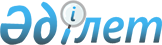 Қазақстан Республикасы Үкіметінің кейбір шешімдерінің күші жойылды деп тану туралыҚазақстан Республикасы Үкіметінің 2013 жылғы 19 ақпандағы № 155 Қаулысы

      Қазақстан Республикасының Үкіметі ҚАУЛЫ ЕТЕДІ:



      1. Осы қаулыға қосымшаға сәйкес Қазақстан Республикасы Үкіметінің кейбір шешімдерінің күші жойылды деп танылсын.



      2. Осы қаулы алғашқы ресми жарияланған күнінен бастап күнтізбелік он күн өткен соң қолданысқа енгізіледі.      Қазақстан Республикасының

      Премьер-Министрі                            С. Ахметов

Қазақстан Республикасы     

Үкіметінің           

2013 жылғы 19 ақпандағы     

№ 155 қаулысына         

қосымша              

Қазақстан Республикасы Үкіметінің күші жойылған кейбір шешімдерінің тізбесі

      1. «Теңіз кемелерін техникалық қадағалау мен куәландыру және оларды сыныптау ережесін бекіту туралы» Қазақстан Республикасы Үкіметінің 2005 жылғы 11 тамыздағы № 829 қаулысы (Қазақстан Республикасының ПҮАЖ-ы, 2005 ж., № 32, 441-құжат).



      2. «Теңіз кемелерінің жүк маркасы туралы ережені бекіту туралы» Қазақстан Республикасы Үкіметінің 2007 жылғы 10 тамыздағы № 689 қаулысы (Қазақстан Республикасының ПҮАЖ-ы, 2007 ж., № 28, 324-құжат).



      3. «Қазақстан Республикасы Үкіметінің 2005 жылғы 11 тамыздағы № 829 қаулысына толықтырулар мен өзгерістер енгізу туралы» Қазақстан Республикасы Үкіметінің 2007 жылғы 10 тамыздағы № 690 қаулысы (Қазақстан Республикасының ПҮАЖ-ы, 2007 ж., № 28, 325-құжат).
					© 2012. Қазақстан Республикасы Әділет министрлігінің «Қазақстан Республикасының Заңнама және құқықтық ақпарат институты» ШЖҚ РМК
				